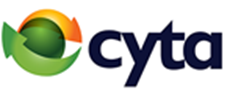 Η παρούσα Περίληψη Συμβολαίου παρουσιάζει τα κύρια στοιχεία της προσφερόμενης υπηρεσίας, όπως απαιτείται από την ευρωπαϊκή νομοθεσία.Επιτρέπει τη σύγκριση μεταξύ προσφορών.Πλήρης πληροφόρηση σχετικά με την προσφερόμενη υπηρεσία περιλαμβάνεται σε άλλα έγγραφα.Τέλος Σύνδεσης: Το τέλος εγκατάστασης για πρόσθετους αριθμούς σε υφιστάμενη υπηρεσία Telephony Plus είναι δωρεάν.Μηνιαία Συνδρομή: Για 2o τηλεφωνικό αριθμό υπάρχει πρόσθετη χρέωση €4,70/μήνα. Επίσης για 3ο και 4ο τηλεφωνικό αριθμό υπάρχει πρόσθετη χρέωση €3,57/μήνα ανά αριθμό.Χαρακτηριστικά Υπηρεσίας για τελικούς χρήστες με αναπηρία: Άτομα με ειδικές κοινωνικές ανάγκες: • Δωρεάν συνδρομή Τηλεφωνίας + 100 Λεπτά προς τοπικούς Παρόχους.Πελάτες λήπτες ΕΕΕ/επιδόματος χαμηλοσυνταξιούχων/δημοσίου βοηθήματος: 
• Έκπτωση 50% στην μηνιαία συνδρομή Τηλεφωνίας.Περισσότερες πληροφορίες: https://www.cyta.com.cy/telephony-internetΌλες οι αναφερόμενες τιμές περιλαμβάνουν ΦΠΑ.ΥπηρεσίαΤέλος Σύνδεσης (1)Μηνιαία Συνδρομή (2)Telephony Plus Δωρεάν€ 4,70Σημείωση: Στην υπηρεσία Telephony Plus μπορούν να συνδεθούν μέχρι και 4 τηλεφωνικοί αριθμοί.Τα πιο πάνω τέλη αφορούν πελάτες με 2 ή περισσότερους αριθμούς ή 1 αριθμό και μια ευρυζωνική υπηρεσία εγκατεστημένη, όπως Internet Home ή Cytavision. Σημείωση: Στην υπηρεσία Telephony Plus μπορούν να συνδεθούν μέχρι και 4 τηλεφωνικοί αριθμοί.Τα πιο πάνω τέλη αφορούν πελάτες με 2 ή περισσότερους αριθμούς ή 1 αριθμό και μια ευρυζωνική υπηρεσία εγκατεστημένη, όπως Internet Home ή Cytavision. Σημείωση: Στην υπηρεσία Telephony Plus μπορούν να συνδεθούν μέχρι και 4 τηλεφωνικοί αριθμοί.Τα πιο πάνω τέλη αφορούν πελάτες με 2 ή περισσότερους αριθμούς ή 1 αριθμό και μια ευρυζωνική υπηρεσία εγκατεστημένη, όπως Internet Home ή Cytavision. 